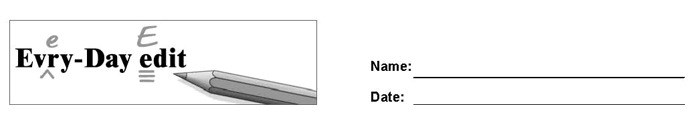 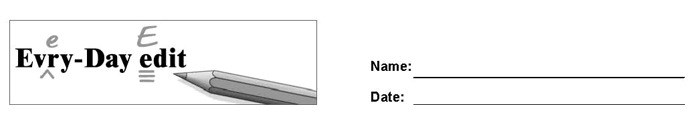 Leap YearCan you find and mark the errors in the paragraph below? You might look for errors of capitalization, punctuation, spelling, or grammar.  Did you know that if you were born on Febuary 29, you would only have a birthday once every fore years That’s because February 29 is part of the leap year. Normally February only has twenty-eigt days, but every four years an extra day is added to the calender. Why do we need leap years? Our calendar show how long it takes Earth to orbit the sun one time. This takes around 365 days, 5 hours, 48 minutes, and 46 seconds--or aproximately 365 1/4 days--to complete. Too make sure the calendar matches up with Earths orbit around the sun, we add a extra day every four years.© 2020 by Education World®. Education World grants users permission to reproduce this work sheet for educational purposes only. 